Формирование сенсорных эталонов цвета, формы, величиныЗадачи:Продолжать формировать представления о сенсорных эталонах плоскостной  формы :круг, квадрат, треугольник, прямоугольник, овал, ромб, трапецияПродолжать формировать представления о сенсорных эталонах объемной  формы :шар, куб, конус, пирамида, цилиндр, элипс Продолжать формировать представления о сенсорных эталонах величины:большой-маленькийЗаданияРассмотри ракету. Назови геометрические фигуры из которых она состоит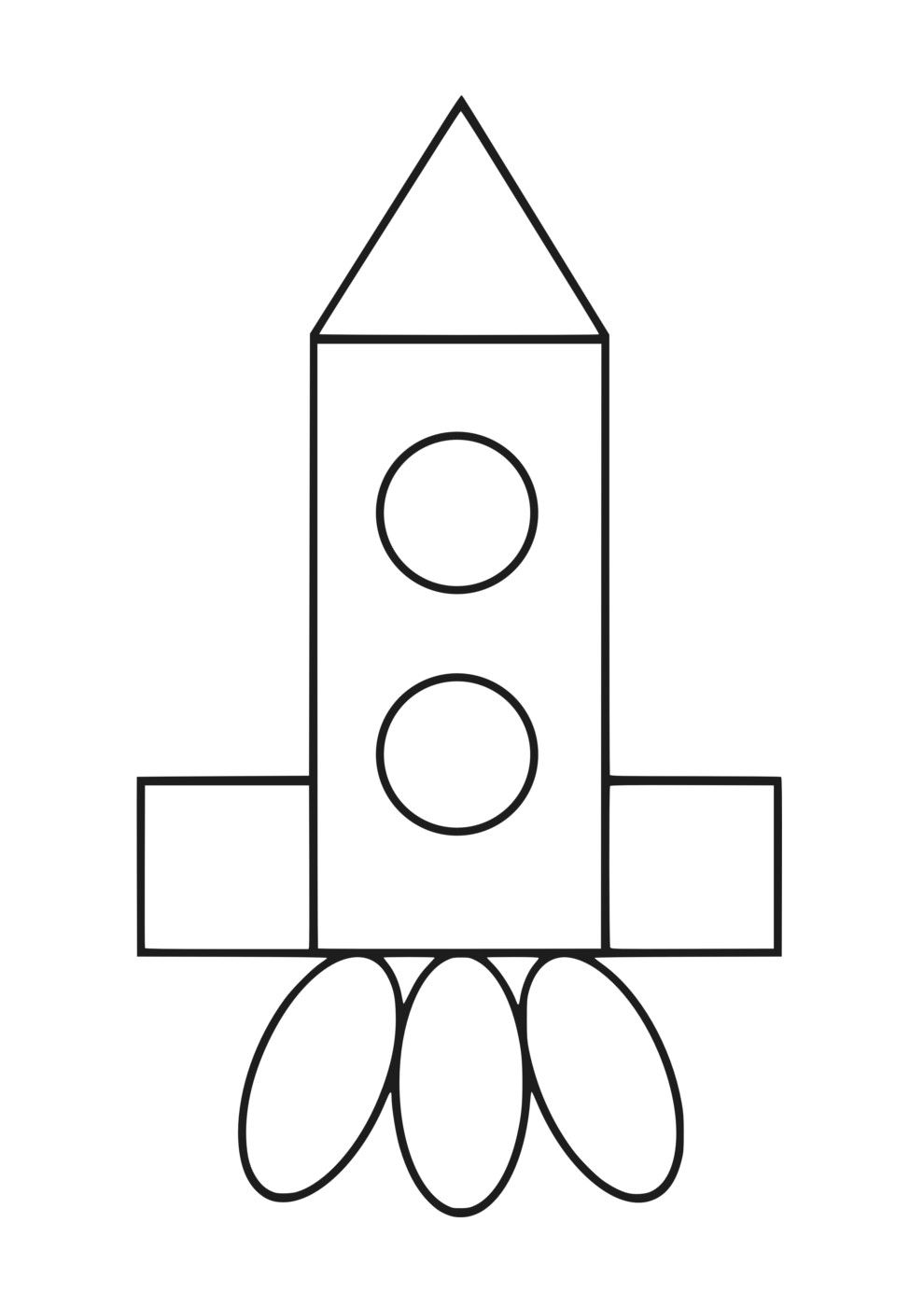 Построй ракету из строительного материала. Назови геометрические формы, которые ты использовал. Пример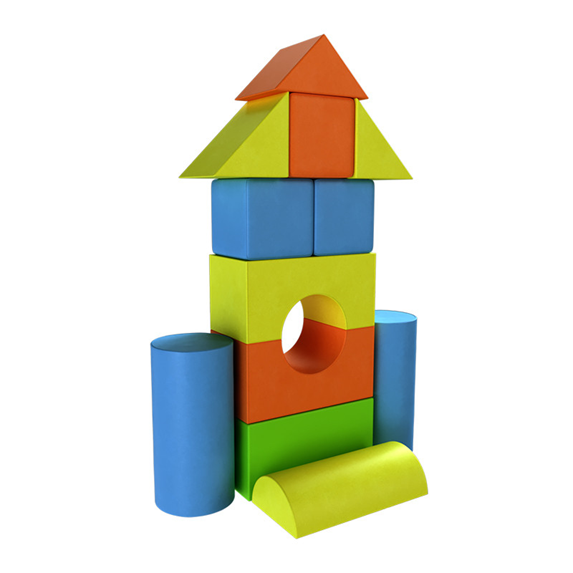 Разложи ракеты по величине. 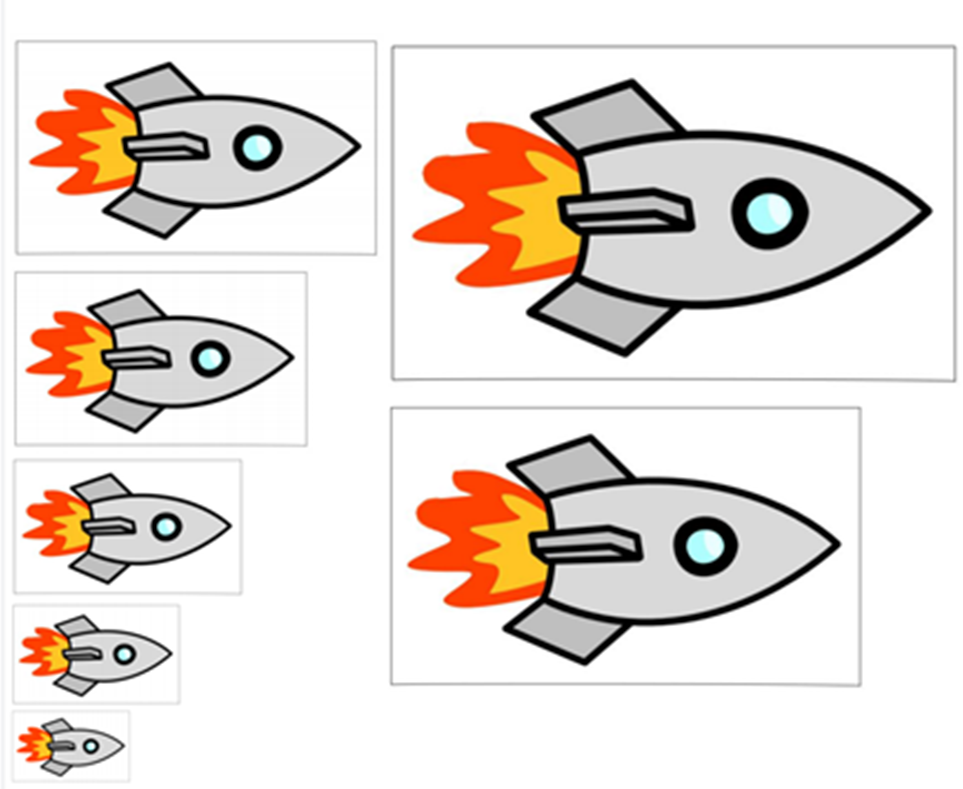 